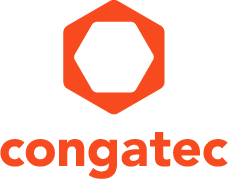 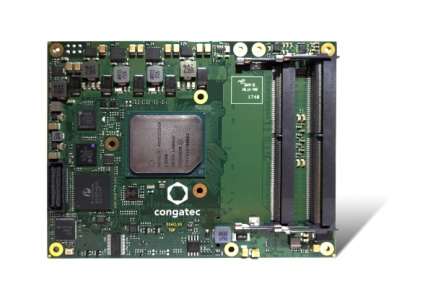 Text and photograph available at: http://www.congatec.com/press 
Press releasecongatec doubles RAM support for Server-on-ModulesNew memory milestone for modulesDeggendorf, Germany, 11 December 2018  * * *  congatec – a leading vendor of standardized and customized embedded computer boards and modules – announces that its Intel Atom® C3000 processor based conga-B7AC Server-on-Modules now support up to 96 GB DDR4 SO-DIMM memory on 3 sockets. This is twice the previously supported capacity and sets a major new milestone for COM Express Type 7 based designs, as memory is one of the most important performance levers for embedded edge server technologies. This performance leap was possible because the Intel Atom C3000 family supports the newly available 32 GB SO-DIMMs. The new Server-on-Modules with a high-speed memory bandwidth of 2400 MT/s are available now and can be ordered with and without ECC support.“Further development of Server-on-Module technology is essential for embedded edge computing. Continuous RAM expansion is required to be able to offer the best possible server performance and capacity on an extremely compact footprint of only 125 x 95 mm. We are therefore very pleased to be the first Server-on-Module provider to offer such high storage capacity off the shelf. This performance leap underlines our passion for advancing the new Server-on-Modules standards, which incidentally has also made us the technology and market leader in this area,” explains Martin Danzer, Director of Product Management at congatec.High memory capacity is essential for server applications, because the fastest way to read and write values from a database is to fully load them into memory. The larger the databases, the more memory capacity is needed. There are many database applications in the field of embedded edge computing, such as network appliances for content delivery in video surveillance applications, IoT gateways or OPC UA servers in automation. A large RAM is also a good intermediate buffer for Big Data analytics on the fly so that only smaller results need to be stored. Servers that host many virtual machines also benefit immensely from the doubled memory capacity: With 96 GB RAM, 12 virtual machines now have 8 GB RAM available on each partition – an ideal value for standard Linux or Windows installations.The conga-B7AC Server-on-Modules with up to 96 GB RAM can be ordered in the following configurations and include personal integration support for OEMs off the shelf:
More information about the conga-B7AC COM Express Type 7 Server-on-Modules is available at https://www.congatec.com/en/products/com-express-type-7/conga-b7ac.html About congatec 
congatec is a leading supplier of industrial computer modules using the standard form factors COM Express, Qseven and SMARC as well as single board computers and customizing services. congatec’s products can be used in a variety of industries and applications, such as industrial automation, medical, entertainment, transportation, telecommunication, test & measurement and point-of-sale. Core knowledge and technical know-how includes unique extended BIOS features as well as comprehensive driver and board support packages. Following the design-in phase, customers are given support via extensive product lifecycle management. The company’s products are manufactured by specialist service providers in accordance with modern quality standards. Headquartered in Deggendorf, Germany, congatec currently has entities in USA, Taiwan, China, Japan and Australia as well as United Kingdom, France, and the Czech Republic. More information is available on our website at www.congatec.com or via Facebook, Twitter and YouTube.* * * Intel and Intel Atom are registered trademarks of Intel Corporation in the U.S. and other countries.Reader enquiries:Press contact:congatec AGSAMS Network Christian EderMichael HennenPhone: +49-991-2700-0Phone: +49-2405-4526720info@congatec.com www.congatec.com info@sams-network.com www.sams-network.com ProcessorCoresIntel® Smart Cache [MB]Clock
[GHz]TDP [W]Temperature rangeIntel Atom® C395816162.0310 to +60 °CIntel Atom® C385812122.0250 to +60 °CIntel Atom® C37588162.2250 to +60 °CIntel Atom® C3558482.2160 to +60 °CIntel Atom® C3538482.1150 to +60 °CIntel Atom® C380812122.025-40 to +85 °CIntel Atom® C37088161.7170 to +60 °CIntel Atom® C3508481.611.5-40 to +85 °CIntel Atom® C3308241.62.10 to +60 °C